Tisková zpráva / 13. května 2018Národopisná slavnost v Kinského zahraděO víkendu 26. a 27. května 2018 se koná XIX. Národopisná slavnost v Kinského zahradě, kulturní projekt jarní Prahy s tematikou tradiční lidové kultury a folkloru. Letošní mimořádný program se vztahuje hned ke dvěma významným výročím: dvě stě let od založení Národního muzea a sté výročí vzniku Československé republiky. Rádi bychom připomněli vklady, které přinesla doba první československé republiky, formovaná osobností prvního prezidenta Tomáše G. Masaryka. Program proto věnujeme rodnému kraji TGM – Slovácku – národopisné oblasti jihovýchodní Moravy, kde dodnes zůstal živý odkaz múzické i umělecké tradice.Národopisná slavnost se odehrává v krásném prostředí Kinského zahrady v Praze 5 na Smíchově a Musaionu – Letohrádku Kinských, kde již více než sto let působí Národopisné muzeum – expozice Etnografické sbírky Národního muzea. Zahrada Kinských bude po celé odpoledne patřit významným folklorním souborům ze Slovácka. Zahajovací odborný pořad Prezident Masaryk a regiony s unikátními ukázkami krojů a fotografií z cest TGM po vlasti začne v 15 hodin. V 17 hodin naváže na otevřené scéně na terase Musaionu komponovaný pořad Pocta Slovácku. Představí výjimečné slovácké folklorní soubory Danaj ze Strážnice, cimbálovou muziku Petra Galečky z Horňácka, Břeclavan z Břeclavi a ze slovenské strany přijede folklorní soubor Kopa z Myjavy. Na program naváže od 20 hodin beseda u cimbálu s účastí pozvaných muzik a volnou zábavou návštěvníků se zpěvem a tancem.Druhý den Slavnosti bude věnován široké folklorní umělecké tvorbě inspirované tradiční lidovou kulturou Slovácka. V pořadu nazvaném Nedělní dostaveníčko v Kinské vystoupí od 14.30 hodin cimbálovou muziku Petra Galečky z Horňácka, Břeclavan z Břeclavi a folklorní soubor Kopa z Myjavy.Národopisnou slavnost v Kinského zahradě pořádá Národní informační a poradenské středisko pro kulturu, útvar ARTAMA, a Sdružení pro dětskou taneční tvořivost, z. s. ve spolupráci s Národním muzeem. Záštitu nad akcí převzala náměstkyně primátorky hlavního města Prahy paní prof. Ing. Eva Kislingerová, CSc. Finančně akci podporuje Ministerstvo kultury a hlavní město Praha, partnerem je OSA. Akce se připojuje k Týdnu uměleckého vzdělávání a amatérské tvorby.Kontakty pro média: MgA. Kateřina Černíčková, Ph.D., NIPOS, útvar ARTAMA, obor taneční folklor, tel.: 778 702 392, e-mail: cernickova@nipos.czJosef Dušek, NIPOS, public relations, tel.: 778 702 494, e-mail: dusek@nipos.cz
NÁRODNÍ INFORMAČNÍ A PORADENSKÉ STŘEDISKO PRO KULTURUútvar ARTAMAFügnerovo náměstí 1866/5, 120 21 Praha 2tel.: 221 507 900
e-mail: nipos@nipos.cz www.nipos.cz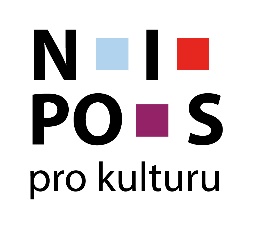 